PAU Oulun Osasto ry:n pikkujoulut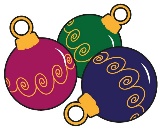 hotelli-ravintola Lasaretissa (os. Kasarmintie 13) la 9.12.2023 klo 18.00 alkaen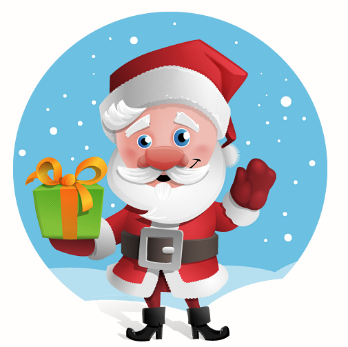 Pikkujouluissa tarjoillaan kolmen ruokalajin jouluinen illallinen ja luvassa myös pientä ohjelmaa. Tapahtuman hinta 20€ / jäsen. Maksu suoritetaan osaston tilille: 
Pau Oulun alueen osasto ry
FI59 5542 8540 0041 21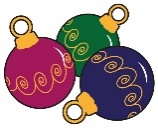 Sitovat ilmottautumiset 31.10.mennessä osoitteeseen  pauoulu@gmail.com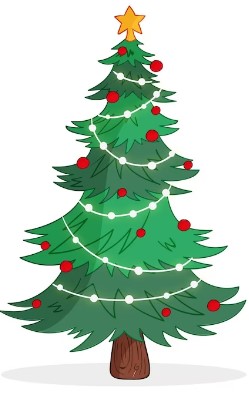 